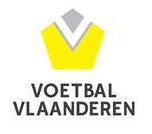 Zoals jullie allemaal reeds vernomen hebben, gaat de provinciale algemene vergadering niet door.  Om de scheidsrechters toch de mogelijkheid te bieden om in hun regio hun  scheidsrechterskaart  en het nieuwe boekje Regels van het Voetbalspel 2020-2021 op te halen, heeft het Bureau Arbitrage beslist om de kaarten te verdelen in samenwerking met de verschillende vriendenkringen.Volgende afhaalmomenten zijn voorzien :Wat staat je te doen  : Je laat  voor 1 september 2020 per mail (psc.foot.westvlaanderen@voetbalvlaanderen.be) weten op welke locatie je je documenten wil ophalen. Je begeeft je persoonlijk op de door jou opgegeven datum naar de gekozen locatie.  Indien je op geen enkele locatie je documenten kan ophalen, dient u deze op te halen op het Provinciaal Secretariaat, Blue Towers, Sluisweg 1 te Gent.Verdeling scheidsrechterskaartenVerdeling scheidsrechterskaartenVerdeling scheidsrechterskaartenVerdeling scheidsrechterskaartenVerdeling scheidsrechterskaartenVerdeling scheidsrechterskaartenVerdeling scheidsrechterskaartenDatumTijdstipTijdstipPlaatsVriendenkring Veurne4/09/2020Vanaf19.30uSt. HubertKeiemdorpstraat 96DiksmuideVriendenkring Ieper4/09/202018u19uKantine KVK WesthoekCrackstadion J. Picanollaan 1IeperVriendenkring Menen4/09/2020Vanaf 19.30uKantine Sparte KruisekeTabakstraatKruisekeVriendenkring Roeselare5/09/202010u12uBourgondisch KruisBeversesteenweg 470RoeselareVriendenkring Bruge5/09/202010u12uHowestRijselstraat 5BruggeVriendenkring Kortrijk14/09/2020Vanaf18.30uDe KlokkeBoudewijn IX-laan 2KortrijkVriendenrkring Tielt18/09/2020Vanaf19.00uVV TieltSportlaan 1TieltVriendenkring Oostende21/09/202020u23uBistro Van GoghTorhoutsesteenweg 601Oostende